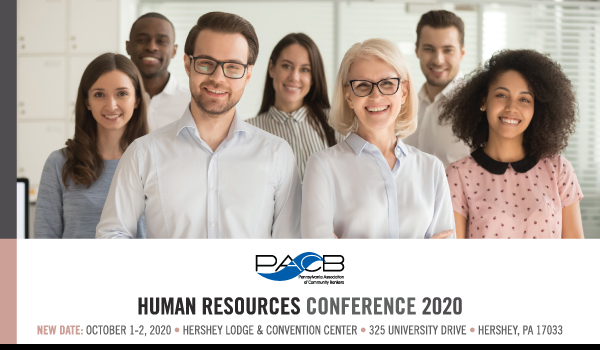 Evaluation Form October 1-2 • Virtual DeliveryPlease use this form for your evaluation.  Once you have completed it, you can save it an send by email to barbara@pacb.org.  If you prefer to print out the form and complete it, please feel free to do so.  Once Completed, please scan and send it to barbara@pacb.org.THANK YOU IN ADVANCE FOR YOUR INPUT.  IT IS INVALUABLE1.  Overall value of the Conference					5	4	3	2	2.   Please rate the following speakers:	                                                            	Jack Salvetti: The Strategic Side of Human Resource Leadership		Content Quality & Relevance				5	4	3	2		Presentation Skills					5	4	3	2		The session was interactive & engaging		5	4	3	2			I learned something new and valuable		5	4	3	2		I would recommend this session to others		_______Yes	______NoSpeaker/Session Comments: 	Tara Taylor, MPA:  LGBTQ + Knowledge for the HR Professional				Content Quality & Relevance				5	4	3	2		Presentation Skills					5	4	3	2		The session was interactive & engaging		5	4	3	2		I learned something new and valuable		5	4	3	2		I would recommend this session to others		_______Yes	______NoSpeaker/Session Comments: 	Jack Gottlieb: Creating A Leadership Development Program in Your Company	Content Quality & Relevance					5	4	3	2		Presentation Skills					5	4	3	2		The session was interactive & engaging		5	4	3	2		I learned something new and valuable		5	4	3	2		I would recommend this session to others		_______Yes	______NoSpeaker/Session Comments: 		Todd Shill: Workplace Sexual Harassment in a Post-Weinstein, Cosby etc. World		Content Quality & Relevance				5	4	3	2		Presentation Skills					5	4	3	2		The panel was interactive & engaging		5	4	3	2		I learned something new and valuable		5	4	3	2		I would recommend this session to others		_______Yes	______NoSpeaker/Session Comments: 	Lindsay Snavely & John Martin: Pay Now or Pay a LOT more for it Later – Wage and 		Hour Issues in the Workplace		Content Quality & Relevance				5	4	3	2		Presentation Skills					5	4	3	2		The panel was interactive & engaging		5	4	3	2		I learned something new and valuable		5	4	3	2		I would recommend this session to others		_______Yes	______NoSpeaker/Session Comments: 	Karen DiGioia: Pay for Performance		Content Quality & Relevance				5	4	3	2		Presentation Skills					5	4	3	2		The panel was interactive & engaging		5	4	3	2			I learned something new and valuable		5	4	3	2		I would recommend this session to others		_______Yes	______NoSpeaker/Session Comments: 	Lindsay Snavely & John Martin: Weed Better Talk – PA’s Medical Marijuana Law		Content Quality & Relevance				5	4	3	2		Presentation Skills					5	4	3	2		The panel was interactive & engaging		5	4	3	2		I learned something new and valuable		5	4	3	2		I would recommend this session to others		_______Yes	______NoSpeaker/Session Comments: 3.  If the PACB could improve/add one thing for the 2021 HR Conference what should it be: 4.  Please recommend two topics for future sessions: 5. General Conference Comments:  